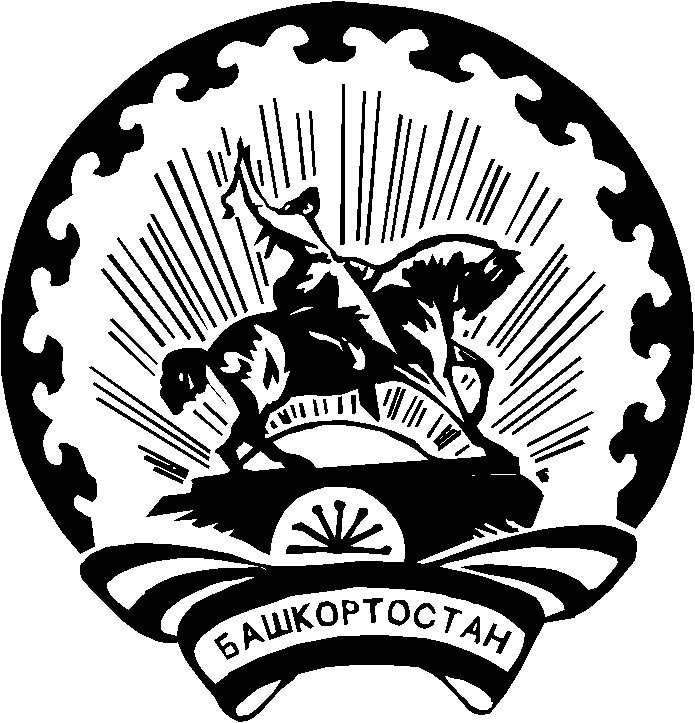 РЕШЕНИЕ     « 19 » февраля  2024 года                                      № 67/6-5 г. УфаО назначении Файзрахманова Алика Фиратовича  членом участковой избирательной комиссии избирательного участка № 188 Ленинского района   городского округа город Уфа Республики Башкортостан                               с правом решающего голоса  На основании  статей 26, 27 Федерального закона от   12.06.2002 г.            № 67-ФЗ «Об основных гарантиях избирательных прав и права на участие в референдуме граждан Российской Федерации», Порядка формирования  резерва составов участковых комиссий и назначения нового члена участковой комиссии из резерва составов участковых комиссий, утвержденного постановлением Центральной избирательной комиссии Российской Федерации  от  05  декабря  2012 г.  № 152/1137-6 ( в редакции  от 01 июня  2023 г.  № 116/923-8),  статей 21, 25, 26, 28  Кодекса Республики Башкортостан о выборах, постановления Центральной избирательной комиссии Республики Башкортостан «О зачислении в резерв составов участковых комиссий Ленинского района городского округа город Уфа Республики Башкортостан» от 26 января 2024  года № 65/15-7 территориальная избирательная комиссия Ленинского района городского округа город Уфа Республики Башкортостан   Р Е Ш И Л А:1. Назначить членом участковой избирательной комиссии избирательного участка № 188  Ленинского района городского округа город Уфа Республики Башкортостан с правом решающего голоса Файзрахманова Алика Фиратовича,   12 марта 1978 года рождения, образование высшее, начальника отдела капитального строительства Управления жилищно-коммунального хозяйства и строительства Администрации Ленинского района городского округа город Уфа Республики Башкортостан ,  предложенного  для назначения Местным политическим советом местного отделения Всероссийской политической партии «ЕДИНАЯ РОССИЯ» г. Уфы.  2.  Разместить настоящее решение на официальном сайте Центральной избирательной комиссии Республики Башкортостан.3. Направить настоящее решение в участковую избирательную комиссию избирательного участка № 188 Ленинского района городского округа город Уфа Республики Башкортостан.4. Контроль за исполнением настоящего решения возложить на секретаря территориальной избирательной комиссии Ленинского района городского округа город Уфа Республики Башкортостан Шепелеву Т.И.Председатель                                                                                           Р.Ф. ХасановСекретарь                                                                                             Т.И. Шепелеватерриториальная избирательная комиссия  Ленинского  района городского округа город уфа республики башкортостан БАШҠОРТОСТАН РЕСПУБЛИКАҺЫ ӨФӨ ҠАЛАҺЫ ҠАЛА ОКРУГЫ  ленин  РАЙОНЫНЫҢ ТЕРРИТОРИАЛЬ ҺАЙЛАУ КОМИССИЯҺЫ 